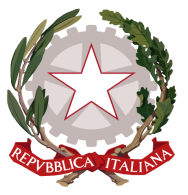 Permanent Mission of Italy to theInternational Organizations in GenevaCheck against deliveryUPR 28– Ghana7 November 2017Thank you, Mr. President.We welcome the distinguished members of the delegation of Ghana and we thank them for their national report and today’s presentation.Italy welcomes Ghana’s commitment to the UPR and its efforts to improve the promotion and protection of human rights in the country. We particularly commend the ratification of the OPCAT. In addition, we appreciate progress Ghana has made to eradicate poverty, to promote access to education, to improve the health assistance, to reduce maternal mortality, to increase birth registration and to fight child labor. Following the results achieved by Ghana after its previous UPR rounds, Italy would like to seize this opportunity to recommend Ghana to: Continue awareness-raising campaigns on violence against women and girls and ensure that perpetrators of such crimes are brought to justice;Strengthen efforts to implement the legal framework prohibiting child labor;Further improve the legal framework on the rights of persons with disabilities, in line with the provisions of international conventions;Further implement actions to fight against trafficking in human beings;Take measures to fight against violence and discrimination based on sexual orientation and gender identity.We wish Ghana a successful UPR.I thank you.  